CATHOLIC DEAF ASSOCIATION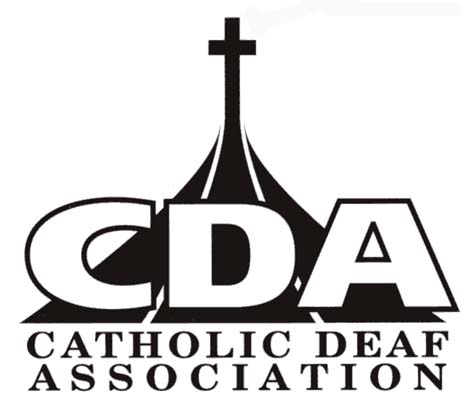 Hollywood House, 2 Nobby Stiles Drive, Collyhurst, Manchester M4 4FAEmail: catholicdeaf1971@gmail.comAnnual CDA membershipYour name       _________________________________________________________________________Your address   ____________________________________________________________________________________________________________________________    Post Code ________________________Email _________________________________________________________________________________I wish to pay CDA membership by:  	 Cheque		  Standing Order		  Direct DebitPlease make cheque payable to CATHOLIC DEAF ASSOCIATIONPlease note CDA membership is to support the work of the CDA. Unfortunately we no longer send out
free Outreach magazine (2018 AGM’s decision). We will continue to send Outreach newsletters by email (free). But if you wish to receive a printed copy of Outreach newsletter, it will cost £3.00 per year. Signature: ……………………………………………………..…………….. 			Date ………………………………..Please return this form to 
CDA Treasurer, Chestnut Cottage, 18 Englefield Road, Theale, Reading RG7 5AS. If you wish to pay by DD or SO, don’t forget to fill in the DD form or SO form and send it to the Secretary, NOT to your bank. Thank you. Registered Charity No 262362Individual membership (cheque or DD)£10 for 12 monthsIndividual membership (Standing Order)£1.00 on the 1st day of the month (£12 per year)Family/Couple membership£15 for 12 monthsLife Membership - Individual£70.00Life Membership - Family/Couple£90.00Life Membership - Over 60s£60.00Membership     £Outreach newsletter (£3.00)    £I wish to donate towards the work of the Catholic Deaf Association    £									Total    £